Appendix 2Child Created / Directed Game(“Super Bounce” Game by Mo Willems)Resource:Lunch Doodles with Mo Willems	https://youtu.be/K5guOVOuVMs Materials: large sheet of paper /drawing surface (eg. the inside of a flattened cereal box, butcher paper, large paper bag, …) marker, crayon, etc.dice or coingame “piece” or marker (this can be anything at all!)Directions:Draw you own gameboard (be creative, make it your own!).  See photos below for examples.Make up the rules. Eg. roll the die to move, or flip a coin: heads move ahead 2 spaces; tails 3 spaces.   If you land on a space already occupied by another player, you bounce forward 1 space, they bounce backward 1 space. Move your game piece – the first to reach the end wins!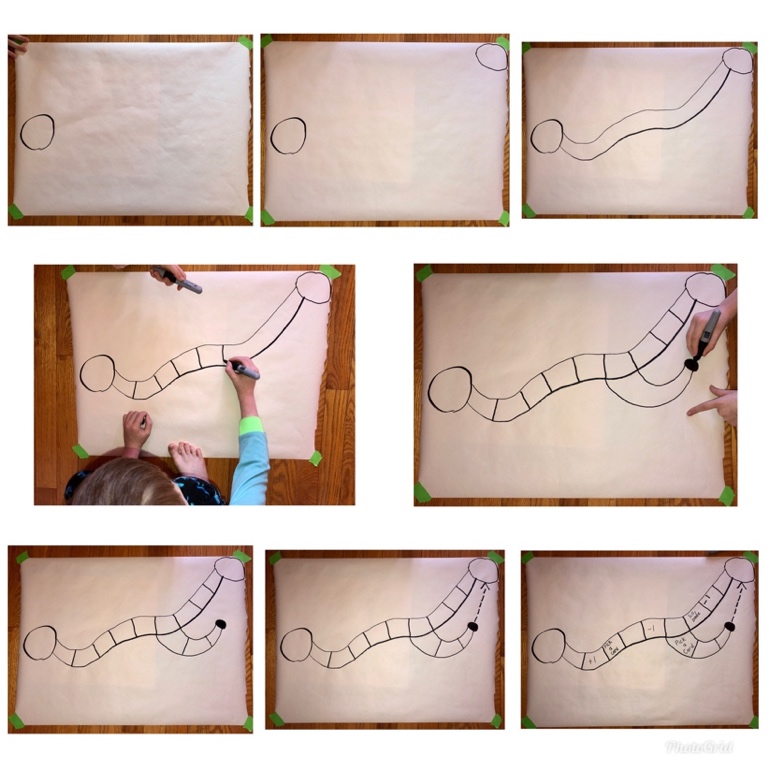 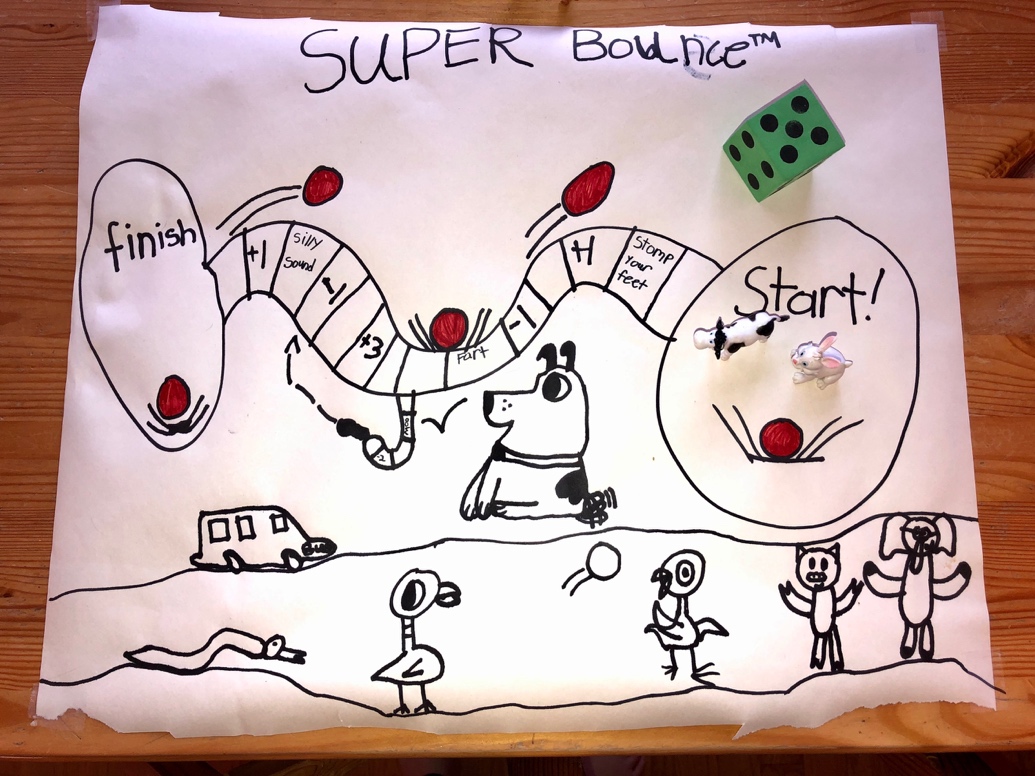 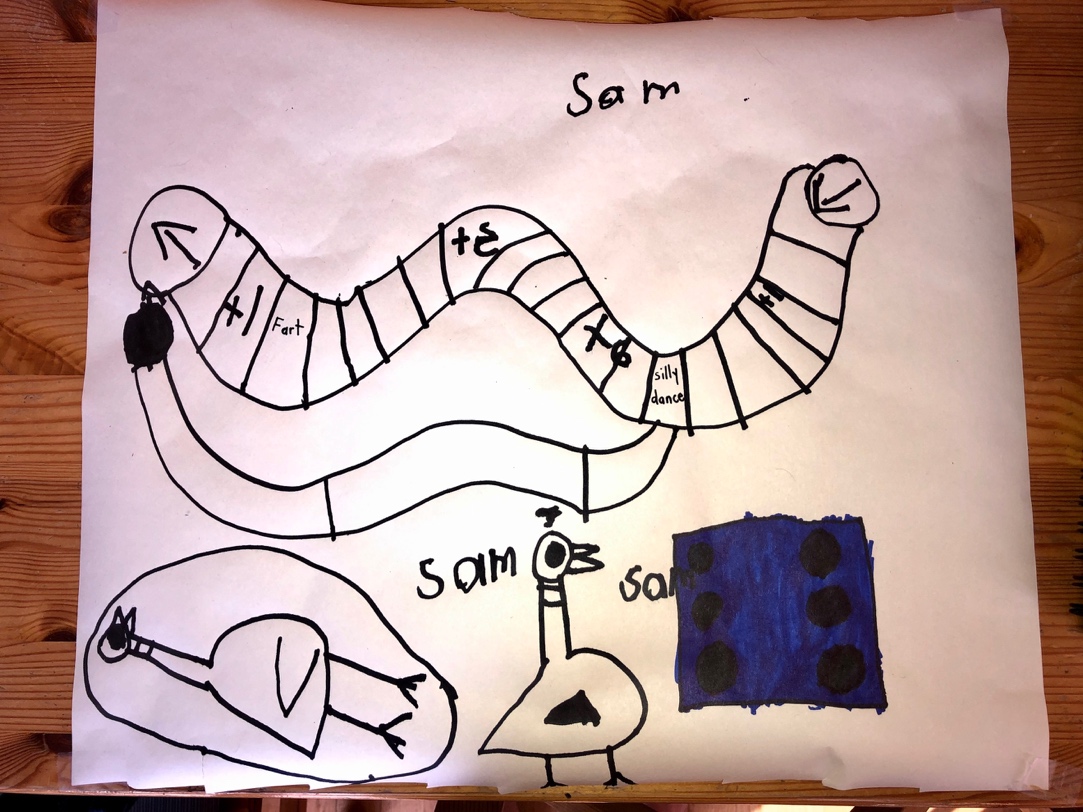 